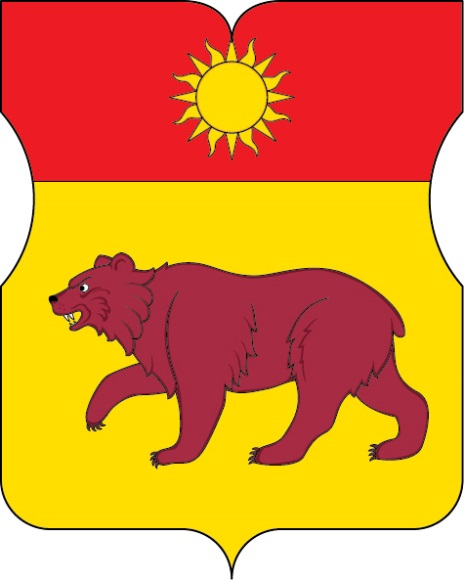 ОТЧЕТГЛАВЫ УПРАВЫ РАЙОНА ЮЖНОЕ МЕДВЕДКОВО ГОРОДА МОСКВЫ О.В. ГОЛЕМБЫО РЕЗУЛЬТАТАХ ДЕЯТЕЛЬНОСТИ УПРАВЫ РАЙОНА ЮЖНОЕ МЕДВЕДКОВО ГОРОДА МОСКВЫ В 2020 ГОДУфевраль 2021Добрый день, уважаемые депутаты, гости и жители района Южное Медведково!В соответствии с постановлением Правительства города Москвы от  года № 474-ПП «О порядке ежегодного заслушивания Советами депутатов муниципального округа отчета главы управы района и информации руководителей городских организаций», законом города Москвы от 11.07.2012 года № 39 «О наделении органов местного самоуправления муниципальных округов отдельными полномочиями города Москвы», сегодня вашему вниманию предлагается отчет «О результатах деятельности управы района Южное Медведково в 2020 году».Район Южное Медведково входит в состав Северо-Восточного административного округа города Москвы и занимает площадь 387 с половиной гектаров.Южное Медведково славится своей богатой историей и считается одним из самых спокойных и благополучных районов в Северо-Восточном административном округе для проживания жителей. Характерными особенностями территории района являются наличие ярко выраженных жилой и промышленной зон, плотная застройка жилых массивов, наличие природоохранной и водоохраной зон, снос ветхого жилья и строительство современного многоэтажного.Численность постоянного населения в районе составляет 85 тысяч человек, в т.ч. в трудоспособном возрасте 49 тысяч 85 человек. В прошлом году была проведена большая работа по выполнению всех городских, окружных и районных программ под постоянным контролем и при активном участии депутатов, общественных советников и жителей района.БЛАГОУСТРОЙСТВО И ЖИЛИЩНО-КОММУНАЛЬНОЕ ХОЗЯЙСТВО ТЕРРИТОРИИНа балансе ГБУ «Жилищник района Южное Медведково» находится:- 114 детских и 27 спортивных площадок;- 117 контейнерных и 29 бункерных площадок.	В 2020 году был произведен текущий ремонт на детских и спортивных дворовых площадках.	В 2020 году работы по ремонту асфальтобетонного покрытия «большими картами» были выполнены на 34 объектах на сумму 39 млн. 142 тыс. 397,22 рублей- замена АБП – 34 862,9 кв. м.;- замена бортового камня – 5 300 пог. м.;АДРЕСА на экране.На дворовых территориях района Южное Медведково в 2020 году были выполнены работы по установке 39 опор наружного освещения. - пр. Шокальского 6а-10 – 14 опор- Ясный пр., д.1 – 6- Ясный пр., д.5А – 2- Ясный пр., д.13 – 7- Дежнева пр., д.38 – 3- Полярная ул., д.15, к.3 - 7	Работа по установке дополнительных опор наружного освещения будет продолжена в этом году. План 2021 года установка 83 опоры наружного освещения.	Содержание и уборка территории района Южное Медведково производится в соответствии с регламентом уборки в зимнее и летнее время.	В районе Южное Медведково 168 дворовых территория, общей площадью свыше 1 млн. кв. м, из них 125 дворовых территорий убирается механизированным способом.	На территории подведомственной ГБУ «Жилищник района Южное Медведково» находится 14 объектов дорожного хозяйства, общей площадью – 1 036 тыс. 033,38 кв.м. Для организации уборки снега и поддержания подведомственной территории в надлежащем состоянии были сформированы бригады дорожных рабочих. В случае выпадения сверх норм осадков для работы в круглосуточном режиме сформированы дополнительные бригады. Рабочие обеспечены всем необходимым инвентарем. Также сформирована бригада по ремонту локальных разрушений асфальтобетонного покрытия.	Для работы в зимний период 2020-2021 подготовлено 26 ед. техники, из них:  - техника для уборки ОДХ и дворовых территорий – 16 ед.;- техника для погрузки снега – 7 ед.;- техника для вывоза снега – 3 ед.	Для оперативного устранения обледенения на остановках общественного транспорта были установлены ящики для хранения аварийного запаса ПГМ (мелкофракционного щебня).	Вывоз снега осуществлялся на снегоплавильные пункты самосвалами.	На балансе ГБУ «Жилищник района Южное Медведково» находится:- 17 объектов озеленения 2-й кат.;- 2 объекта озеленения 1-й кат. общей площадью – 762 352,4 кв.м	Жители района Южное Медведково активно участвовали на портале «Активный гражданин», в рамках городской акции «Миллион деревьев» по озеленению дворов. 	В рамках реализации вышеуказанной программы в2020 было высажено: 5 350 кустарников и 55 деревьев.В декабре 2020 силами подрядной организация ООО «ЭКО САПЛАЙ» (заказчик работ ГУП «Мосводосток») начаты работы по капитальному ремонту водного объекта «Ясный пруд». В рамках капитального ремонта будут выполнены виды работ: очистка ложа пруда от иловых отложений, ремонт оформления береговой полосы, устройство водоупорного слоя, организация гидробиоплато, ремонт смотровых площадок. Плановый срок завершения работ – июнь 2021 года.МНОГОКВАРТИРНЫЕ ДОМА (МКД)В Жилищном фонде района Южное Медведково - 174 жилых дома, общее кол-во подъездов – 517, общее кол-во квартир – 29 тыс. 808 из них:В управлении ГБУ «Жилищник района Южное Медведково» -126 МКД;В управлении частных управляющих компаний -48 МКД;Разбивка на экранеВ 2020 году в многоквартирных домах было запланировано выполнение ряда городских программ:1. В рамках реализации программы по приведению в порядок подъездов многоквартирных жилых домов в районе Южное Медведково на 2020 г. был запланирован ремонт 44 подъездов за счет средств текущего ремонта, но в связи с неблагоприятной эпидемиологической обстановкой и введением режима повышенной опасности работы по приведению подъездов в порядок были перенесены на 2021г.2. В соответствии с Постановлением Правительства Москвы № 832-ПП от 29.12.2014г. «О региональной программе капитального ремонта общего имущества в многоквартирных домах на территории города Москвы» утверждена программа капитального ремонта общего имущества в МКД на территории города Москвы на ближайшие 30 лет.В 2020 г. выполнена полная замена 7 лифтов по адресам: пр. Шокальского, д.1-1л., ул. Сухонская д. 1А -1л., ул. Молодцова д. 15 к. 1-3 л. Ясный пр. д. 30 к.1 -1 л, д, 30 к. 2- 1л.3. При подготовке многоквартирных домов к сезонной эксплуатации в 2020 г. выполнены следующие мероприятия:Ремонт и окраска цоколей, входных металлических дверей и входных групп, Ремонт и промывка систем отопления, замена разбитых окон, ремонт входных групп, приведение в порядок чердачных и подвальных помещений; комплектация пожарных шкафов отсутствующими пожарными рукавами, замена входных металлических дверей в количестве - 1шт., (в рамках кап. ремонта заменена 21 дверь) работы по наладке оборудования электрощитовых, наладке поэтажных электрощитков, по наладке сантехнического оборудования, проведена герметизация швов квартир по отдельным адресам - 630 метров (35кв-р), текущий ремонт кровли – 340 кв.метров (30 квартиры).СТРОИТЕЛЬСТВО	В районе ведется активное жилищное строительство. В Адресный перечень стартовых площадок для строительства домов по программе реновации вошли 11 площадок:	В настоящее время в стадии строительства находятся 3 дома по адресам:-1. ул. Молодцова, вл.33-1, жилой дом с подземным гаражом (16 эт., 3 п., 186 кв.);Ориентировочный срок завершения –2 квартал 2021 года.-2. ул. Молодцова, вл.17-1, жилой дом с подземным гаражом (15 эт., 2 п., 168 кв.);Ориентировочный срок завершения – 4 квартал 2021 года.-3. ул. Молодцова, вл.25-1, жилой дом с подземным гаражом (15 эт., 2 п., 168 кв.);Ориентировочный срок завершения –1-2 квартал 2022 года (18 эт., 2 п, 187 кв.).	В Программу реновации под расселение включено 10 домов. Четыре пятиэтажки по улице Полярной адреса на экране и шесть девятиэтажных этажных домов по проезду Дежнёва адреса на экране.В уже построенные дома-новостройки по адресам: ул. Полярная, д. 1, корп. 2 и пр. Дежнева, д. 26, идет переселение 4-х ближайших жилых домов, по адресам: ул. Полярная, д. 3, корп. 1, пр. Дежнева д., 32; 22, к.3 и 30, к.3 с подобранной квартирографией.В сданный жилой дом в ноябре 2020 года по адресу пр. Дежнева, д.8, начато переселение жителей из многоквартирного дома по адресу пр. Дежнева, д.6, к.1.Отселенный жилой дом по адресу: ул. Полярная, д.3, к.1 передан строителям для сноса и дальнейшего строительства в декабре 2020 года.	Строительство нового жилого микрорайона ведется ПАО ГК «ПИК» по адресу: ул. Полярная, вл.25. 	Это будет жилой комплекс из 10 многоэтажных домов, 2 детских садов, 1 школы и 2 паркингов. 	В настоящее время введены в эксплуатацию 3 жилых дома, еще 2 планируется ввести в 3-4 квартале 2021 года. Ориентировочный срок завершения - 2025 год.	Продолжается строительство:-Детской поликлиники на 320 посещений в смену по адресу: Полярная, 11.	Ориентировочный срок завершения июль 2021 г. 	Завершено строительство:-Физкультурно-оздоровительного комплекса по адресу: пр. Шокальского, вл. 9-9аТРАНСПОРТ, ГАРАЖНОЕ ХОЗЯЙСТВОВ районе Южное Медведково расположено 26 плоскостных автостоянок на 2179 машиноместа.За 2020 год, в рамках 614 ПП было выявлено и освобождено 4 земельных участка общей площадью 9641 кв.м.В рамках 819 ПП (приложение №3) было выявлено и освобождено силами ГИН 2 земельных участка общей площадью 9270 кв.м.На освобожденной территории проводятся работы по благоустройству, а именно устройству гостевых парковочных карманов открытого типа.Вывод (снос) закрытых автомобильных стоянок носит положительный характер, так как количество парковочных мест увеличивается в среднем на 10-15 машиномест по каждой стоянке, да и парковочное место используется более рационально. БРОШЕННЫЙ ТРАНСПОРТ И РАЗУКОМПЛЕКТОВАННЫЕ ТРАНСПОРТНЫЕ СРЕДСТВА		Ежедневно сотрудниками управы района Южное Медведково города Москвы, ГБУ Жилищник района Южное Медведково, ОПОП и отдела полиции по району Южное Медведково проводятся комиссионные объезды территории района по выявлению БРТС.За 2020 год на территории района было обследовано 132 транспортных средства, признаны БРТС - 35 из них приведено в порядок - 18, перемещено на специализированную стоянку – 17.ОРГАНИЗАЦИЯ ДЕЯТЕЛЬНОСТИ ОБЩЕСТВЕННЫХ ПУНКТОВ ОХРАНЫ ПОРЯДКАВ районе действуют 5 (пять) советов общественных пунктов охраны порядка.	За 12 месяцев 2020 года советами ОПОП района Южное Медведково г. Москвы принято 4857 сообщений от граждан, коллективных обращений и информаций. (За аналогичный период 2019 года всего 3763). Председателями советов ОПОП оказано 4727 консультативно- правовой помощи гражданам.  Направлено 1230 информационных писем, в том числе в органы государственной власти. (В 2019 году -1466), проведено 2443 проверки (в 2019 году – 2492).Советы ОПОП приняли участие в 176 рейдах, проводимых ОМВД, МЧС, жилищными организациями, КДНиЗП и общественными организациями района, что на 39 рейдов больше в сравнении с  2019 годом. Для проведения рейдов в штаб народной дружины направлено 52 заявки.  (В прошлом году всего 44).На территории выявлено 22 лица без определенного места жительства и по 11 лицам сообщено в службу Социальный патруль. (В 2019 году – 24 / 10 соответственно). По направленным информационным письмам и по сообщениям граждан были приняты следующие меры:в ОМВД – возбуждено 3 уголовных дела по хранению наркотических веществ и кражи товаров. ( В 2019 году - одно уголовное дело); возбуждено 202 дела об административном правонарушении. (81 дело в 2019 году);поставлено на профилактический учет 57 правонарушителей. (80 - в 2019 году)по квартирам, сдаваемым в аренду  направлено 318 информационных писем, сотрудниками полиции по выявленным 66 адресам материалы направлены в ИФНС №15. (в 2019 году – 388 и 78 соответственно).в ГБУ Жилищник - по нарушениям благоустройства и санитарного состояния района и многоквартирных домов направлено 164 информации; все нарушения оперативно были устранены. Анализируя результаты деятельности советов ОПОП района Южное Медведково за 12 месяцев 2020 года председателям советов ОПОП в 2021 году необходимо продолжить работу по направлениям:выявление адресов проживания незаконных мигрантов в многоквартирных домах;выявление сдачи физическими лицами жилых помещений в аренду;проводить работу с активом по получению информации по пресечению, распространению и употреблению наркотических веществ.ПРОМЫШЛЕННОСТЬНа территории промышленной зоны района размещено 25 объектов, расположенных на 37 участках.Территория, занимаемая предприятиями и организациями, составляет порядка 70,54 га (включая территорию железной дороги).Численность работающих – 1800  чел.Постановлением Правительства Москвы от 17.03.2015 № 124-ПП утвержден проект планировки территории промышленной зоны № 51-2 в границах производственной зоны № 51 «Медведково».Территория разработки проекта планировки составляет 76 с половиной гектаров из которых площадь участков сохраняемых объектов составит почти 42 гектара или 55% от проектируемой территории.К сохранению и реконструкции предлагается 19 объектов, из которых наиболее крупными по территории являются объекты промышленно-производственного и складского назначения:Реорганизация территории запланирована на участках площадью более 22 гектаров.К выводу предлагаются 6 организаций, расположенных на 9 участках, общей площадью более 27 гектаров.На освобождаемой территории планируется строительство:- многоуровневого гаража на 570 м/мест с территорией более 1 гектара и- развитие улично-дорожной сети.На территории ГУ Министерства РФ по делам ГУЧС, где в настоящее время размещается открытая автостоянка, проектом предусмотрено строительство пожарного депо.На территории Лосиноостровского кирпичного завода начато строительство жилого комплекса - построено четыре многоэтажных жилых дома. Проектом предусмотрены:- школа на 1100 мест; - 2 детских сада на 300 мест и на 200 мест; - 2 многоуровневых паркинга на 300 машино-мест каждый.Для развития транспортной инфраструктуры территории проектом планировки предлагается:- строительство проектируемого проезда от улицы Вилюйской до улицы Чермянская шириной 15 м с проезжей частью в три полосы движения;- реконструкция участка улично-дорожной сети – Чермянский проезд шириной 30 м с уширением проезжей части до четырех полос движения.Планируется ликвидация значительной части железнодорожных путей внутри промышленной зоны (одна ветка уже демонтирована), что снизит акустический дискомфорт. Организуемые на месте демонтируемых железнодорожных путей проезды, а также реконструктивные мероприятия существующей улично-дорожной сети внутри промышленной зоны позволят в значительной степени уменьшить нагрузку от большегрузного транспорта на прилегающие к промышленной зоне улицы и переместить зоны разгрузки/загрузки большегрузного транспорта в глубину промышленной зоны.Вдоль Чермянского проезда, планируется организация сквера, что позволит существенно снизить возможное негативное воздействие от действующих на территории промзоны предприятий.В управе района Южное Медведково проведены публичные слушания по проекту внесения изменений в правила землепользования и застройки города Москвы в отношении территории по адресу: г. Москва, ул. Чермянская, вл.3, стр.1, 2; вл.3; ул. Вилюйская, вл.2. (далее ПЗЗ).  	В настоящий момент проводится планировка земельного участка по адресу: ул. Чермянская, вл.3. На данную территорию (после реконструкции) планируется перебазирование производственных мощностей Акционерного общества «СВОБОДА», в настоящее время расположенного по адресу: г. Москва, ул. Вятская, д. 47.Для осуществления контроля концентрации загрязняющих веществ в воздухе ФБУЗ «Центр гигиены и эпидемиологии в г. Москвы» (далее ФБУЗ) организован маршрутный пост № 3 по адресу: г. Москва, ул. Молодцова, д.21 по проведению мониторингового контроля загрязняющих веществ в атмосферном воздухе. Отбор образцов атмосферного воздуха и лабораторно-инструментальные исследования осуществляются ФБУЗ один раз в неделю. Во всех пробах атмосферного воздуха за 2020 год проб с превышением предельно-допустимых концентраций загрязняющих веществ не выявлено.ПОТРЕБИТЕЛЬСКИЙ РЫНОКВ районе сформирована инфраструктура потребительского рынка и услуг, которая насчитывает в своем составе 306 предприятия.  Из них:Предприятий торговли – 191, в том числе сетевых компаний - 62 предприятия.Предприятий общественного питания открытой сети – 36 на 1482 посадочных места.Предприятий бытового обслуживания - 78 на 286 рабочих мест.Коэффициент доступности объектов торговли и услуг в района составляет 100 %. В ходе реализации программных мероприятий по развитию предприятий торговли  и услуг района с 1 января 2020 года открыто:- предприятий торговли   - 9- предприятий бытового обслуживания – 5- предприятий общественного питания – 8Ввод новых предприятий позволил создать новые рабочие места в количестве 114 р/м.	В районе функционирует 24 нестационарных торговых объекта из них круглогодичные нестационарные торговые объекты – 16:- «Мороженое» - 4- «Бытовые услуги» - 1- «Печать» - 10- «Молоко и молочные продукты» - 1- «Летнее кафе» - 5- «Бахчевой развал» - 1- «Ёлочный базар» - 2По адресу Полярная улица, владение 10 функционирует   межрегиональная ярмарка с круглогодичным режимом работы.В ежедневном режиме осуществляется мониторинг территории на предмет выявления и пресечения несанкционированной торговли. В 2020 году фактов незаконной торговли не выявлено.Скидки держателям социальной карты москвича предоставляет 38 предприятий, из них: 29 предприятий торговли и 9 предприятий бытового обслуживания. За годы реализации программы по адаптации инфраструктуры города для нужд инвалидов приспособлено 143 предприятия. В 2020 году адаптировано 4 предприятия торговли и услуг.В соответствии с Указом Мэра Москвы от 05.03.2020 № 12-УМ «О введении режима повышенной готовности», в ежедневном режиме проводится мониторинг предприятий торговли и общественного питания по соблюдению сотрудниками объектов и посетителями перчаточно-масочного режима и дистанции. С марта 2020 года составлено 156 протоколов об административных правонарушениях, протоколы направлены на рассмотрение в суд.В соответствии с Указом Мэра Москвы от 10.11.2020 №107-УМ «О внесении изменения в указ Мэра Москвы от 08.06.2020 №68-УМ» проводится ночной мониторинг предприятий общественного питания, ночных клубов, баров, дискотек, караоке на предмет соблюдения ограничений по режиму работы. По результату мониторинга составлено 2 протокола. В рамках подготовки к празднованию Нового Года и Рождества проведено оформление территории района, парковых зон декоративными световыми конструкциями, витрин предприятий и организаций.ЭКОНОМИКАИсполнение бюджетной сметы за 2020 год  осуществлялось в соответствии  с  Законом города Москвы «О бюджете города Москвы на 2020год и плановый период 2022 и 2022 годов» от 27.11.2019 г. № 33.Бюджетная смета за 2020 год составила 501 543 066,99 руб., в том числе:«Общегосударственные вопросы» 77 147 259,22 руб. «Национальная оборона» 10 000,00 руб.«Национальная безопасность и правоохранительная деятельность»1 386 684,30 руб.«Национальная экономика» 928 828,90 руб.«Жилищно-коммунальное хозяйство» 400 464 357,62 руб.«Культура, кинематография»  11 956 013,54 тыс.руб. «Социальная политика» 3 441 752,91 тыс.руб.«Физическая культура и спорт» 6 208 170,50 тыс.руб. УЧАСТИЕ В РАБОТЕ ПО ПРЕДУПРЕЖДЕНИЮ И ЛИКВИДАЦИИЧРЕЗВЫЧАЙНЫХ СИТУАЦИЙ И ОБЕСПЕЧЕНИЮПОЖАРНОЙ БЕЗОПАСНОСТИПо состоянию на 31 декабря 2020 года в районе Южное Медведково произошло 45 пожаров (АППГ 2019 – 40). Из них, 4 пожара привели к травмированию и гибели людей.Травмированных 10 (АППГ – 1), погибших 3 (АППГ – 0).Наибольшее количество пожаров и возгораний произошло в жилом секторе (многоквартирных домах). В 2020 году – 30 пожаров (АППГ – 26). Также, возросло количество возгораний на контейнерных площадках и в местах сбора мусора.Анализ пожаров показал, что пожары в основном произошли в квартирах, в которых жильцы злоупотребляли спиртными напитками и табакокурением, а также лица преклонного возраста, имеющие проблемы со здоровьем.  Несмотря на проводимую профилактическую работу, данная категория граждан не склонна к выполнению требований противопожарной безопасности. Кроме того, имеет место возникновение пожара в результате умышленных виновных действий. 2 пожара произошли из-за неосторожного обращения с огнем. Увеличение числа пострадавших связано, в большинстве случаев, с тем, что возгорания происходили в приквартирных холлах. Угарные газы беспрепятственно распространялись с восходящими потоками воздуха внутри дома, вызывая отравление людей на расположенных выше этажах.Всего за истекший период с начала 2020 года произошло 2 пожара, связанных с автотранспортом. Причины пожаров – техническая неисправность автомобилей (электрооборудование – Вилюйская, д. 5 и топливная система - Ясный пр-д, д. 10).На территории района 28 гаражно-стояночных объектов, из них ГСК -2 объекта по адресам:-ул. Молодцова, вл.14-16 ГСК «Полярный»;-пр. Дежнева, д.25, к.3 ГСК «Шатер».	В ходе обследования объектов гаражно-стояночного хозяйства установлено следующее: легковоспламеняющихся и огнеопасных предметов не обнаружено, доступ для подъезда пожарной техники обеспечен, средства пожаротушения в большей части имеются, объекты самовольного строительства/переустройства и нецелевого использования не выявлены. Установленные замечания в части санитарного содержания были устранены представителями объектов в ходе проведения проверки.Из 28 объектов:-на 13 объекта пожарная безопасность обеспечена;-на 12 объектах пожарная безопасность обеспечена не в полном объеме;-на 3 объектах средства пожаротушения не представлены (ул. Молодцова 1а, ул. Заповедная 8-1, Ясный пр., 5а). Выявленные замечания доведены до представителей гаражно-стояночных объектов. Контроль за устранением замечаний обеспечен.Так же, представители данных объектов уведомлены о применении мер административной ответственности в случае выявления фактов нарушения требований нормативных документов и проинформированы о необходимости принятия следующих мер: провести инвентаризацию средств пожаротушения, в случае отсутствия принять меры по доукомплектации; провести разъяснительную беседу с членами гаражно-стояночных объектов о неукоснительном соблюдении правил пожарной безопасности; разместить на объектах наглядную агитацию по пожарной безопасности.13.11.2020 проведен совместный, управы с представителем 1 РОНПР Управления по СВАО ГУ МЧС России по гор. Москве рейд по проверке пожарной безопасности всех объектов гаражно-стояночного комплекса района.За истекший период 2020 года на территории строительных объектов допущено одно возгорание в строительной бытовке (ул. Полярная, д. 25).Причина – неосторожное обращение с огнем.Все строительные площадки 12.11.2020 обследованы на предмет обеспечения пожарной безопасности. Недостатков не выявлено.В целях снижения количества пожаров и уменьшения количества пострадавших на территории района Южное Медведково КЧС и ПБ проведена следующая работа: Управой района издано распоряжение № 1-08-44 от 23.03.2020 «Об мерах по обеспечению пожарной безопасности в районе Южное Медведково города Москвы в весенне-летний пожароопасный период 2020 года»      На плановых и внеплановых заседаниях КЧС и ПБ района рассматривались вопросы по усилению пожарной безопасности, устранению   неисправности противопожарных технических систем.На заседании КЧС и ПБ района 03.08.2020 (Протокол № 3) был утвержден План комплексных мероприятий района Южное Медведково по предупреждению и предотвращению пожаров, травмирования и гибели людей. В документе прописаны мероприятия, указаны конкретные исполнители и сроки исполнения.Информирование неработающего населения о правилах противопожарной безопасности и действиям при возникновении пожара, при чрезвычайных ситуациях осуществляется на консультациях в учебно-консультационных пунктах района Южное Медведково. Ведется постоянная работа об информировании о действиях при возникновении чрезвычайных ситуаций всех граждан района Южное Медведково. На информационных стендах жилых домов и подъездах постоянно размещается и обновляется наглядная агитация на тему противопожарной безопасности. Принимаются дополнительные меры разъяснительного характера со старшими по подъездам и населением в плане пожарной безопасности. Повышен контроль выполнения мероприятий по обеспечению пожарной безопасности в жилом секторе.Организованы совместные с участковым уполномоченным МВД района Южное Медведково проверки МКД на предмет закрытия и опечатывания чердаков и подвалов, доступности путей эвакуации. Проводятся обследования подъездов жилых зданий на предмет соответствия требованиям пожарной безопасности. В случае выявления в местах общего пользования посторонних предметов, загромождающих пути эвакуации, жителям незамедлительно направляется предписание с требованиями убрать личные вещи с мест общего пользования. Проводится работа по учету граждан, нуждающихся в установке автономных извещателей и пожарных рукавов в квартирах (многодетные, неполные семьи, маломобильные граждане). Ведется соответствующий реестр. При наличии финансирования будут проведены работы по установке.Старшие по домам, подъездам, консьержи ориентированы на выявление жильцов, ведущих асоциальный образ жизни и систематически нарушающих правила противопожарной безопасности. Выявлены граждане, проживающие в многоквартирных домах, и ведущие асоциальный образ жизни по 5 адресам. Информация направлена в правоохранительные органы для организации профилактической работыИсполнение мероприятий утвержденного Плана комплексных мероприятий по обеспечению пожарной безопасности объектов и населения района Южное Медведково, снижению травматизма и гибели людей находится под личным контролем главы управы района. На базе ГБУ «Жилищник района Южное Медведково» создана добровольная пожарная дружина (12 человек), аварийно-спасательные формирования.Вместе с тем, управой района «Южное Медведково» совместно с 1 РОНПР Управления по СВАО Главного управления МЧС России по г. Москве проводится ряд профилактических мероприятий, направленных на улучшение противопожарной обстановки на территории района по дальнейшему недопущению роста числа пострадавших на пожарах. Регулярно управой района Южное Медведково осуществляется информирование населения по вопросам соблюдения мер безопасности через официальный сайт управы района, обновлялась информация по противопожарной тематике на всех информационных стендах района Южное Медведково и на входных группах подъездов жилых домов. Пристальное внимание уделено техническим системам безопасности МКД.В управлении частных управляющих организаций ТСЖ и ЖСК района Южное Медведково находятся 47 многоквартирных домов. Из них 43 строения повышенной этажности. Все многоквартирные дома оборудованы системами ДУ и ППА. На сегодняшний день все системы находятся в рабочем состоянии, пожарные шкафы укомплектованы необходимым инвентарем и оборудованием..На территории обслуживания ГБУ «Жилищник района Южное Медведково»  оснащены системой ДУиППА 89 МКД. По состоянию на 09.11.2020г системы ДУ и ППА находятся в рабочем состоянии и дежурном режиме. Лифты при сигнале «Пожар» - опускаются на первый этаж. Проверка проводится путем принудительного (ручного запуска) с этажных кнопочных постов.  В 2020 г. силами ГБУ «Жилищник района Южное Медведково» проведены работы в 3-х МКД по адресам: пр. Шокальского, д.1, пр. Шокальского, д. 6А, ул. Сухонская, д. 1А, по полному восстановлению систем ДУиППА, находившихся в нерабочем состоянии, после проведенного капитального ремонта. В управлении ЧУК, ТСЖ и ЖСК имеются Жилые дома повышенной этажности оборудованы системой пожарного водопровода. На сегодняшний день все стволы противопожарного водопровода заполнены водой и находятся под давлением.В целях усиления работы по обеспечению противопожарной безопасности и исключения случаев возгорания на территории района организована работа по уборке мусора на закрепленной территории и своевременному его вывозу. Во взаимодействии с Управлением по СВАО ГУ МЧС России по г. Москве организовано постоянное размещение на информационных стендах района и информационных досках подъездах жилых домов информационных материалов наглядной противопожарной пропаганды. На официальном сайте управы района регулярно размещаются памятки о правилах и нормах соблюдения пожарной безопасности.Жилой фонд района обслуживают 7 объединенных диспетчерских служб. Заявки, поступающие в ОДС, отрабатываются обслуживающим персоналом и устраняются в регламентные сроки. ОДС полностью укомплектованы и имеют обученный штатный персонал, аварийный запас.Аварийная служба района работает в круглосуточном режиме, укомплектована аттестованным персоналом необходимыми материалами, машинами и механизмами. С сотрудниками аварийной службы проведены инструктажи по отработке алгоритмов действий при возникновении ЧС.4 бригады, 17 человек. Аварийные заявки поступают через ЕДЦ и каждая диспетчерская передает их в аварийную службу по тел. 8-916-564-62-83, база аварийной службы находится по адресу: Ясный пр. д. 17. В районе работают 7 диспетчерских.ГБУ «Жилищник района Южное Медведково», ЧУК, ТСЖ на постоянной основе проводятся проверки:- надежности охраны, состояния инженерно-технических средств обеспечения безопасности, а также исправности и готовности к применению средств пожарной безопасности;- подвальных, чердачных и подсобных помещений в жилых домах, с целью обнаружения захламления и нахождения в них посторонних лиц;- исправности запорных устройств, кодовых замков, систем видеонаблюдения и домофонов в подъездах жилых домов;- отселенных и частично отселенных домов на предмет незаконного проживания (полностью отселенный: улица Полярная 3к1; не полностью отселенные: проезд Дежнева 22к3,проезд Дежнева 30к3,проезд Дежнева 32).Работоспособность систем ДУиППА проверяется ежемесячно, согласно договору, подрядной организацией ООО «СтронгЭнерго»,Регулярно проводятся мероприятия по исключению незаконного пребывания лиц на территории ГБУ «Жилищник района Южное Медведково». На постоянной основе проводятся проверки в бытовом городке на предмет соблюдения противопожарного режима. Вопрос по предупреждению, ликвидации чрезвычайных ситуаций и обеспечению пожарной безопасности в осенне-зимний пожароопасный период 2020-2021гг., находится на постоянном контроле.Обеспечено взаимодействие и координация с правоохранительными органами по вопросам обеспечения безопасности граждан и объектов района Южное Медведково. В случае возникновения возгорания, задымления незамедлительно сообщается о данном факте в службы «102», «112».Мероприятия по очистке коридоров, холлов и лестничных клеток от посторонних предметов, материалов и домашних вещей проведены.	Силами постоянной готовности в районе Южное Медведково является 23 пожарно-спасательная часть расположенная в соседнем районе.В целях повышения грамотности неработающего населения в области пожарной безопасности, рассмотрения вопросов безопасного поведения в быту и алгоритмов действий при возникновении ЧС Учебно-консультационные пункты (УКП) развернуты на базе ГБУ «Жилищник района Южное Медведково» по трем адресам:•	УКП-1 - Москва, проезд Шокальского, д. 3, корп. 2;•	УКП-2 – Москва, ул. Полярная, д. 15, корп. 3;•	УКП-3 – Москва, ул. Полярная, д. 16, корп. 2.График работы УКП – еженедельно, по четвергам, с 15 до 16 часов. Проводятся занятия с неработающим населением района в форме лекций, семинаров, вечеров вопросов и ответов.Информация о режиме работы УКП по ГО и ЧС района размещена на сайтах управы и ГБУ «Жилищник района Южное Медведково»В 2020 году для деятельности УКП был закуплен ЖК телевизор, организована подписка на периодическую литературу, издаваемую МЧС.Проведено 7 заседаний КЧС и ПБ района (4 плановых и 3 внеплановых), на которых рассмотрены актуальные вопросы обеспечения безопасности населения и территории района, пожарной безопасности и минимизации последствий возможных ЧС.В соответствии с Планами основных мероприятий по ГО и ЧС и обеспечению пожарной безопасности на 2020 год района Южное Медведково и организаций района было спланировано и проведено: - 6.07.2020г. (вместо запланированной на 08.06.2020г. из-за эпидемической ситуации) штабная тренировка по теме: «Действия органов управления ГО при переводе системы гражданской обороны с мирного на военное время», привлекалось 25 человек;   - 18.08.2020г. Штабная тренировка на тему «Действия органов управления, сил и средств районного звена МГСЧС при ликвидации последствий взрыва бытового газа в жилом секторе», привлекалось 45 человек.Так же 2 октября 2020 года силы и средства управы района Южное Медведково были задействованы в проведении Всероссийской тренировки по ГО и ЧС, привлекалось 20 человек.Учение (тренировка) прошло напряженно и поучительно на хорошем организационном и методическом уровне. Многие участники учения (тренировки) показали достаточно высокую профессиональную подготовку и личную ответственность.        В ходе учений и тренировок по ГО и ЧС и пожарной безопасности при оценке действий руководителей и обучаемых и подведении итогов учений были определены главные направления на устранение отмеченных недостатков с определением сроков их исполнения и ответственных лиц. недостатки были малозначимые, касались организационных вопросов, которые устранялись по ходу ведения тренировки (учения)..СОЦИАЛЬНАЯ СФЕРАОказание адресной социальной помощи ветеранам, участникам Великой Отечественной войны, жителям льготных категорий:Оказание адресной социальной помощи нуждающимся жителям района – одна из основных задач в нашем районе.В 2020 году проведено 49 заседаний Комиссии по оказанию адресной социальной помощи нуждающимся жителям района Южное Медведково города Москвы. Оказана материальная помощь 74 малоимущему жителю на сумму 270 тыс. рублей, проведены ремонты в:- в 14 квартирах ветеранов Великой Отечественной войны на сумму 1859196,71 тысяч рублей;- в 2 квартирах льготных категорий населения – инвалиды 1 гр. , на сумму 138 тысяч рублей;В 2020 году в районе Южное Медведково была продолжена работа по адаптации МКД:- установлены 9 откидных пандусов на сумму 100 тыс. руб.; Ежемесячно льготным категориям граждан выдавались талоны на социально-бытовые услуги. В 2020 году бесплатными услугами парикмахерской, ремонта обуви и одежды воспользовалось 117 чел.Управой района совместно с Отделом социальной защиты населения районов Северное и Южное Медведково в связи с юбилейными датами, начиная с 90-летия, организовано поздравление юбиляров на дому с вручением персональных поздравлений и подарков от имени Президента РФ В.В. Путина. В 2020 г. было поздравлено 63 человека.В целях поддержки детей из малообеспеченных семей, в рамках общегородской акции «Семья помогает семье. Подготовим детей в школу», в 2020 году 30 первоклассников, были обеспечены школьно-письменными товарами, ранцами. За что большое спасибо нашим спонсорам. Волонтерский клуб «Движение » организовал  в 2020 году поздравление 20 семей района  и вручил 38  сладких подарков детям от Деда Мороза. Сладкие подарки организованы спонсорами района. ОБЩЕСТВЕННЫЕ ОРГАНИЗАЦИИ РАЙОНАОдной из форм взаимодействия управы района с общественными организациями является поддержка их общественной деятельности. Для организации работы Совета ветеранов, районного общества инвалидов, общественного объединения «Моя семья» и местной организации «Союз Чернобыль Москвы» управой района были выделены 5 помещений, которые оборудованы мебелью, компьютерами и оргтехникой.В 2020 году управой района произведена оплата коммунальных услуг, телефонной связи, интернета, уборки помещений на сумму 466 тысяч рублей. На поддержание материально-технической базы Совета ветеранов закуплены  канцелярские и хозяйственные товары на сумму 119 тыс. рублей, жалюзи на сумму 16 тыс. руб..ДОСУГ И СПОРТНа территории района организацию досуговой, социально - воспитательной, физкультурно – оздоровительной и спортивной работы с населением по месту жительства осуществляет Государственное бюджетное учреждение «Центр досуга и спорта «Олимп».В течение 2020 года в учреждении действовало 17 досуговых и 13 спортивных формирований, деятельность которых направлена на разновозрастное население от 1,5 и старше 80 лет.Количество заминающихся в этом году снизилось из-за введенных ограничений в связи с пандемией и составило 679 человек, что на 25 % меньше по сравнению с прошлым годом.2020 год внес свои коррективы и в проведение мероприятий. Указом Мэра Москвы от 05.03.2020 «О введении режима повышенной готовности» до 14 июня были отменены все массовые мероприятия. Приостановлено проведение массовых зрелищных и культурно-досуговых мероприятий с очным присутствием граждан. В связи с чем мероприятия были перенесены в формат онлайн. В социальных сетях публиковались поздравления с праздничными датами, записанные концерты, мастер-классы, флешмобы, спортивные тренировки. Размещено более 30 публикаций.Ко Дню Победы были подготовлены и размещены в социальных сетях шесть видеофильмов о ветеранах Великой Отечественной войны. А поздравления ветеранов состоялись по телефону и с помощью видео связи. По итогам поздравлений ветеранов были выполнены их просьбы, одной из которых была «Горсть земли» из Новгородской области с места захоронения отца ветерана.В рамках окружной акции «Мои соседи» в 2020 году во взаимодействии с Советом ветеранов и общественными советниками было подготовлено 6 информационных стендов с воспоминаниями о военных годах 16 ветеранов. Возложения цветов к памятникам района впервые проходили без участия подростков и молодежи. В целях патриотического и нравственного воспитания молодежи, пропаганды мужества и героизма советского народа в Великой Отечественной войне 1941-1945г.г. в июне прошли мемориально-патронатные акции. В рамках акции, подростки и молодежь приводили в порядок прилегающую территорию возле памятников, возлогали цветы. В связи с запретом на проведение массовых мероприятий в Москве, мероприятия проводились с небольшим количеством человек и с соблюдением требований санитарно-эпидемиологической безопасности. Жители района принимали участие в написании Диктанта Победы и Этнографического диктанта. 3 сентября состоялась традиционная акция «Россия против терроризма!»В результате деятельности управы района с учреждениями и организациями района в 2020 году было проведено 80 досуговых мероприятий с охватом населения 2000 человек.Меры ограничения коснулись жителей старше 65 лет и граждан с хроническими заболеваниями. В районе были организованы волонтерские бригады по оказанию помощи в доставке продуктов и медикаментов нашим жителям, и помощь медицинским бригадам. Управа района Южное Медведково уделяет большое внимание организации физкультурно-оздоровительной и спортивной работы с населением. На территории района Южное Медведково расположено 107 спортсооружений, в том числе 14 дворовых спортивных площадок, 21 спортивных залов, 53 плоскостных спортивных сооружений на территории образовательных учреждений.   Спортивную работу с населением ведут:- «Спортивная школа № 2» Москомспорта» (хоккей с шайбой, фигурное катание, плавание, синхронное плавание, аквааэробика настольный теннис, волейбол); 	- ГБУ Центр досуга и спорта «Олимп» (секции по общей физической подготовке, хоккею с шайбой, волейболу, спортивным танцам, настольному теннису, футболу, регби, каратэ-киокушикай, капоэйра).В 2020году на территории Южного Медведково было проведено 68 мероприятий физкультурно – спортивной и оздоровительной направленности для жителей района. Всего в спортивных праздниках и соревнованиях приняли участие более 3500 тысяч жителей района.В рамках районной спартакиады в течение года проходят соревнования по 23-м видам спорта среди жителей и по 15-ти видам среди людей с ограниченными возможностями. Особенно хочется отметить победу хоккейной дружины «Южного Медведково, занявшей 1 место городском этапе турнира «Золотая шайба 2020».В ФОКах ЦФКиС СВАО «Полярная звезда» и «Яуза» плаванием занимаются 8 групп людей с ограниченными возможностями и ветеранов Южного Медведково (в связи с пандемией группы были сокращены). За год бассейны посещали более 200 человек из социальных групп.На спортивных площадках, оборудованных для людей с ограниченными возможностями, проводятся занятия по общей физической подготовке, а также подготовка жителей к участию в спартакиаде «Мир равных возможностей».	Всего в районе расположено 6 открытых спортивных площадок (тренажерных комплексов) для людей с ограниченными возможностями.В зимнем сезоне 2020-2021г. залито 9 катков, в том числе два с искусственным льдом, проложена 1 лыжная трасса.В октябре 2020 году в районе Южное Медведково открылся Физкультурно-оздоровительного комплекса по адресу: пр. Шокальского 9.МОЛОДЕЖНАЯ ОБЩЕСТВЕННАЯ ПАЛАТАВ районе Южное Медведково осуществляет свою деятельность Молодежная палата, включающая в себя 6 основных членов, 3 резервистов и 20 активистов.Одним из основных направлений деятельности палаты в нашем районе – работа с детьми из группы риска, которые состоят на учете в районной Комиссии по делам несовершеннолетних и защите их прав. Совместно с волонтерским клубом «Движение» центра досуга и спорта «Олимп» Молодежная палата проводит для этих подростков - просветительские беседы, мастер-классы, деловые игры, показы исторических фильмов, привлекает их к патронатным акциям и на патриотические мероприятия.В 2020 году работа была организована преимущественно онлайн. Среди молодежи проводились обсуждения в диалогах и мессенджерах, беседы, круглые столы.В рамках проекта «Кибердружина» налажена работа и в социальных сетях интернета. Организуются опросы, размещаются викторины. В 2020 году было проведено 6 опросов, связаны они с патриотическим воспитанием молодежи, профилактикой экстремизма, знанием истории России.КОМИССИЯ ПО ДЕЛАМ НЕСОВЕРШЕННОЛЕТНИХ И ЗАЩИТЕ ИХ ПРАВВ 2020 году КДН и ЗП проведено 26 заседаний, одно из которых внеочередное, на которых рассмотрено 562 вопроса, вынесено 688 постановление.В 2020 году в КДН и ЗП поступило 161 протокол об административных правонарушениях. Из них 98 в отношении родителей, 62 в отношении несовершеннолетних, 4 в отношении граждан за вовлечение в распитие алкогольной продукции.         За истекший год на профилактическом учете КДН и ЗП состояло: 52 несовершеннолетних и 18 семей.В 2020 г. КДН и ЗП проведено 9 районных рейдов «Подросток-Время».В связи с эпидемиологической ситуацией ежегодная районная игра «Подросток и Закон» в рамках правового просвещения не состоялась.ПОДГОТОВКА И ПРОВЕДЕНИЕ ПРИЗЫВА ГРАЖДАН НА ВОЕННУЮ СЛУЖБУНа основании статьи 59 Конституции Российской Федерации, Федерального закона от 28 марта 1998 г. № 53-Ф3 «О воинской обязанности и военной службе», Указов Президента Российской Федерации весной и осенью 2020 г. был осуществлен призыв москвичей, не состоящих в запасе на военную службу.	Управой района Южное Медведково в тесном взаимодействии с Администрацией муниципального округа, ОМВД, ОПОП и МФЦ согласно разработанному и утвержденному Регламенту проведена большая работа по информированию граждан, подлежащих призыву в войска. Отработаны 459 повесток. Результаты оповещения зафиксированы в Журнале учета повесток, заведенном в управе района Южное Медведково.Плановое задание на призыв и оправку граждан на военную службу выполнено в установленные сроки более чем на 100 %. Призвано за год 89 человек от установленной нормы – на весенний и осенний призыв - 86.ИНФОРМИРОВАНИЕ НАСЕЛЕНИЯБольшое внимание управой района уделяется информированию населения.В настоящее время жителей района о деятельности органов исполнительной власти информируют окружная газета «Звездный бульвар», районная интернет-газета «Медведково», сайт управы района Южное Медведково, в социальных сетях на страничках  «Вконтакте», «Инстаграм» и «Фейсбуке». Также актуальная информация размещается на 41 информационных стендах района, на 412 информационных конструкциях, которые размещены на фасадах входных групп, в подъездах многоквартирных домов и на придомовой территории. Информация о встречах, обходах и других мероприятиях в обязательном порядке размещалась на официальном сайте управы района, электронной районной газете «Медведково», в социальных сетях на страничках «Фейсбук», «Инстаграм» и «Вконтакте», информационных стендах района и на информационных конструкциях. Наиболее важные, насущные новости и проблемы района ежедневно освещаются в электронной районной газете «Медведково».За 2020 год, официальный сайт управы района просмотрели более 173 тыс. раз. ОБЩЕСТВЕННЫЕ СОВЕТНИКИ РАЙОНАЧисленность общественных советников главы управы составляет 177 человек.С момента формирования первоначального состава общественных советников коллектив обновился почти наполовину. Своевременно проводится ротация общественных советников, что позволяет задействовать наиболее активных жителей из разных категорий населения. В 2020 году в состав Совета влились 10 новых активных жителей района. Руководит Советом – Царёва Надежда Игоревна.Общественные советники активно участвуют в различных мероприятиях районного, окружного и городского уровня. В течение 2020 года общественные советники района принимали активное участие в следующих мероприятиях:встречах главы управы с населением;собраниях, публичных слушаниях;информировании населения по программе «Электронный дом»;общественных субботниках, экологических акцияха также в предвыборной кампании по внесению за поправки в Конституцию;ВСТРЕЧИ С НАСЕЛЕНИЕМ, РАБОТА С ОБРАЩЕНИЯМИ ГРАЖДАНЗа отчетный год главой управы и его заместителями проведено:- 45-личных приёмов главой управы района и - 34-заместителями главы управы.О результатах рассмотрения вопросов жителей, поступивших в ходе встреч, заявители были проинформированы о решении вопроса в письменном или устном виде, а также в ходе личных выездных встреч главы управы и заместителей главы управы с жителями на местах, а также на встрече с префектом.За отчетный период 2020 года в управу поступило 4 тыс. обращений жителей и 471 обращение от организаций и предприятий по различным направлениям деятельности, на которые даны аргументированные ответы в установленные законом сроки.Наибольшее количество обращений жителей района касалось следующих вопросов:1.                 Содержание и эксплуатация жилищного фонда - 1 тыс. 6502.                 Капитальный ремонт - 4903.                 Благоустройство и содержание дворовых территорий – 1 тыс. 3004.                 Транспорт, гаражное хозяйство, и парковки –655.                 Градостроительство и архитектура – 2356.                 Социальная сфера, семейная и молодежная политика – 1507.                 Торговля –908.                 Имущественно-земельные отношения – 20Далее я хотел бы ответить на перечень вопросов, которые подготовили для меня депутаты Совета депутатов муниципального Округа Южное Медведково.В заключение я хочу отметить большую и плодотворную совместную работу органов местного самоуправления и органов исполнительной власти района Южное Медведково, и выразить огромную благодарность депутатам Совета депутатов муниципального округа Южное Медведково, общественным организациям и руководителям предприятий за их поддержку, понимание и помощь в реализации наших общих планов на благо жителей района.Уверен, что совместная работа депутатов и управы района в тесном взаимодействии с жителями будет и впредь направлена на улучшение качества жизни в нашем районе. В наших с вами силах сделать эту среду благоприятной, комфортной и безопасной.